Приложение № 1Экзаменационные билеты по профилю«Подготовка младшего обслуживающего персонала»Билет № 1Вопрос № 1Расскажи о лестнице, её устройстве, уборке лестницы в помещении.Лестница - сооружение в виде ряда ступеней для подъема и спуска.Лестницы бывают наружные и внутренние. Наружные лестницы находятся на улице (пожарная лестница), внутренние -  внутри здания, они позволяют людям подниматься на верхние этажи здания. Обычно уборщику служебных помещений приходится производить уборку внутренних лестниц. Такие лестницы имеют:пролёт (лестничный марш);ступени;лестничную площадку;ограждения (перила, поручни)Лестницы могут быть изготовлены и покрыты  разными материалами. Покрытия ступеней лестниц бывают разные:деревянные крашеные;цементные.Выбор моющих средств, инструментов и приспособлений зависит от покрытия ступеней. Последовательность уборки:Подмести ступени лестницы.Убрать мусор.Протереть перила и поручни.Вымыть лестницу с моющими средствами.Особо надо обратить внимание на правила техники безопасности при уборке лестниц.Чтобы исключить падение с лестницы, необходимо соблюдать осторожность, обувать удобную, устойчивую обувь. Ведро с водой ставить только на лестничные площадки, двигаться назад нужно осторожно, убирая ступени перед собой.  Вопрос № 2Расскажи об использовании чистящих и моющих средств при уборке помещений, о правилах безопасности при их  использовании.Для уборки помещения используются разнообразные чистящие и моющие средства. Эти средства  предназначены для облегчения ухода за различными поверхностями: стенами, полом, окнами, сантехникой, мебелью, ковровыми изделиями и др.Классификация бытовой химии для уборки домаБилет № 2Вопрос № 1Расскажи о санитарном режиме в лечебном учреждении, о видах уборки помещений: текущей и генеральной.Санитарный режим — это определенный порядок, установленный в лечебном учреждении для создания наилучших условий для выздоровления больных.Нарушения требований и правил санитарного режима часто приводят к распространению инфекций. Поддержание необходимого санитарного режима предусматривает текущую и генеральную уборки помещений. Проведение уборки обеспечивает удаление опасных микроорганизмов, уборка сохраняет эстетический  вид помещения.Все работы выполняются в специальной одежде (халат, шапочка, маска, перчатки). Для уборки используется  уборочный инвентарь (ветоши, щетки, швабры, ерши, пульверизаторы); моющие и дезинфицирующие средства. Весь уборочный инвентарь должен иметь четкую маркировку с указанием помещений и видов уборочных работ, использоваться строго по назначению. Использованный уборочный инвентарь обеззараживают в дезинфицирующем растворе, прополаскивают и сушат. Хранят в спец. помещении. Вопрос № 2Расскажи об уходе за полом, средствах и правилах ухода, видах уборочного инвентаря.Пол - нижняя поверхность помещения. В зависимости от назначения помещения пол может быть покрыт разными материалами:дощатый крашеный,покрытый линолеумом,плиточный,ламинированный.Перед уборкой пола необходимо освободить поверхность пола от небольшой мебели и предметов интерьера (стульев). Уборку необходимо начинать с дальнего угла помещения, постепенно перемещаясь к выходу.Последовательность уборки пола:Подмести пол.Убрать мусор.Вымыть пол.Для сухой уборке пола используются: веник, щетки, совок. Для влажной уборки понадобятся: ведро, швабра (моп). Инвентарь для механической уборки:  пылесос, для больших помещений подметальная, моечная машины.Моющие средства подбираются в зависимости от вида полового покрытия.Окрашенный деревянный, плиточный пол можно мыть с добавлением в воду любого моющего средства, как жидкого, так и порошкового.Горячая вода постепенно смывает с линолеума  рисунок, поэтому такой пол  моют теплой водой с моющими средствами. Ламинат — это современное напольное покрытие, мыть его нельзя. Обычно его просто протирают влажной тряпкой с использованием специальных моющих средств.Качество поверхности после уборки и ухода: отсутствие скопления грязи, пыли в труднодоступных местах, пятен и разводов, чрезмерной сырости, мутности и потери блеска поверхности полов. Помытые поверхности пола не должны быть скользкими после высыхания.Метод контроля: внешний осмотр.Билет № 3Вопрос № 1Расскажи о работе санитара(ки) в приёмном отделении больницы.Санита́р (санита́рка) — младший медицинский работник, выполняющий вспомогательные функции в медицинской практике. Получить работу санитара (санитарки) может любое лицо в возрасте более 18 лет, без практического опыта работы и  медицинского образования, но может потребоваться индивидуальное обучение. Особые условия допуска к работе:  прохождение углубленного медицинского осмотра, личная медицинская книжка.Санитар(ка) на время работы обеспечивается специальной одеждой — халатом, косынкой (колпаком), тапочками, перчатками, масками и т. п. Должностные обязанности санитара(ки) приёмного отделенияПринимает верхнюю одежду и обувь больных, направляемых в лечебное отделение, осуществляет транспортировку вещей больных в камеру хранения.Раздевает и одевает ослабленных больных, поступивших в приемное отделение.Помогает в санитарно-гигиенической обработке больных.Сопровождает больных в лечебное отделение.Производит влажную уборку помещений отделения.Санитар(ка)  должен (должна) знать:правила санитарии и гигиены труда;назначение моющих и дезинфицирующих средств и правила обращения с ними;правила внутреннего трудового распорядка;правила   и   нормы   охраны   труда,   техники   безопасности   и противопожарной защиты.Вопрос № 2Расскажи о пылесосе, порядке  работы с пылесосом, правилах техники безопасности при его использовании.Пылесос – электробытовое  устройство, предназначенное для удаления загрязнений и пыли с поверхностей путем всасывания воздуха.Пылесосы предназначены:для уборки помещений, чистки ковров и мягкой мебели.Виды пылесосов: только для сухой уборки; для сухой и влажной уборки. Сухая уборка может проводиться на всех поверхностях, влажную уборку нельзя проводить на ламинате, коврах с натуральным ворсом.Устройство пылесоса.Гибкий шланг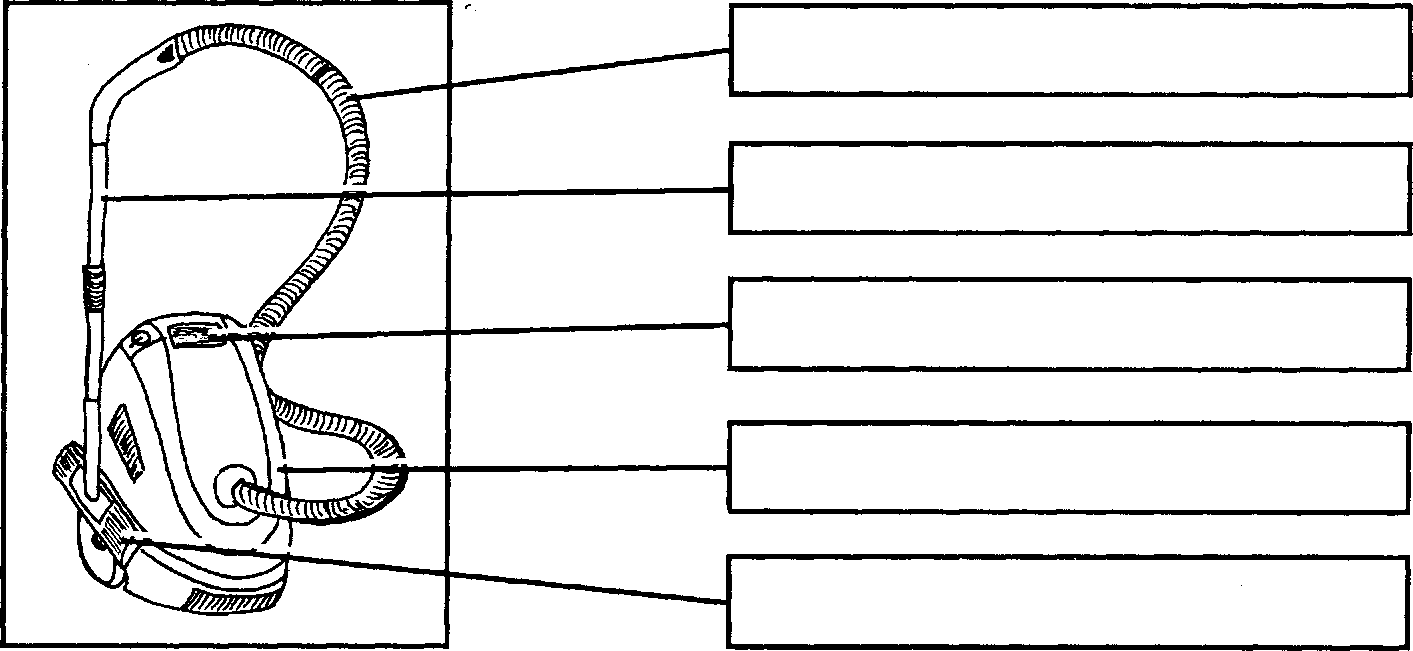 ТрубаРегуляторы, индикатор (позволяет следить за наполнением фильтра)КорпусЩёткаПравила эксплуатации и ТБ при работе с пылесосом.Перед включением пылесоса:*  проверь исправность электрошнура и вилки;*   убедись, что пылесборник установлен правильно.Не пользуйся пылесосом на влажных поверхностях.Следи за наполняемостью пылесборника.Избегай перегревания пылесоса: каждые 30 мин. нужно делать перерыв в работе.Билет № 4Вопрос № 1Расскажи о профессии – дворник, основных требованиях к профессии  и должностных обязанностях дворника.Дво́рник — профессия, связанная с поддержанием чистоты и порядка во дворе и на улице. На должность дворника принимаются лица не моложе 18 лет, имеющие общее образование, не имеющие противопоказаний по состоянию здоровья и прошедшие инструктаж: вводный и первичный на рабочем месте, инструктаж по охране труда и др. Должностные обязанности дворника:Уборка улиц, тротуаров, участков и площадей обслуживаемой территории. Своевременная очистка от снега и льда тротуаров, дорожек, посыпка их песком. Периодическая очистка урн от мусора. Наблюдение за исправностью и сохранностью всего наружного домового оборудования и имущества (заборов, лестниц, карнизов, водосточных труб, урн и т.д.); за сохранностью зеленых насаждений и их ограждений.Дворник должен знать:санитарные правила по содержанию улиц;правила пользования  и ухода за используемыми в процессе работы приспособлениями и инструментом;способы и приемы безопасного выполнения работ;правила внутреннего трудового распорядка;правила охраны труда, производственной санитарии и личной гигиены, пожарной безопасности;правила оказания первой (доврачебной) помощи пострадавшим при травматизме;адреса и номера телефонов: отделения полиции, участкового инспектора полиции, скорой помощи, пожарной части  и т.д.СпецодеждаРабочий костюм спецодежда, комбинезон, полукомбинезон.Сигнальный жилет (оранжевого цвета) со светоотражающими полосами.Обувь рабочая, сапоги.Вопрос № 2Расскажи о санузле,  его устройстве, общих правилах при уборке санузлов,  приспособлениях и средствах для уборки.Санузел -  место для проведения  санитарных и гигиенических процедур.Организация санузла – это правильно установленное санитарно-техническое оборудование  и специальная мебель. В санузле устанавливается санитарно-техническое оборудование: раковина, ванна или душевая кабина, унитаз.Санузел бывает: совмещённый — ванная и туалет являются одним помещением; раздельный — ванная и туалет являются раздельными помещениями.Правила уборки санузлаПоддерживающая ежедневная уборка от 2 раз в день и более (по мере необходимости). Генеральная уборка санузла производится один раз в неделю. Ванну необходимо чистить после каждой водной процедуры.При каждой уборке должна производиться дезинфекция поверхностей.Для чистки и дезинфекции санитарно-технического оборудования применяют: гели, жидкости и порошки. Назначение средства указано на этикетке. Перед применением средств обязательно нужно читать инструкцию, в которой указано, как правильно пользоваться данным средством, какие меры предосторожности нужно соблюдать.Для уборки необходимо использовать резиновые перчатки и специальную одежду, которая защитит кожу от вредного воздействия химических средств. Уборочный инвентарь для уборки санузла  должен быть промаркирован, к нему относятся: ведра, щетки  для чистки поверхностей санитарно-технического оборудования (для каждого отдельно), ветошь, швабры.Последовательность уборки санузлаубрать мусор;протереть влажной салфеткой мебель;обработать влажной салфеткой поверхности (стены, двери, окна, зеркала обрабатываются сверху вниз);обработать ванну или душевую кабину;обработать умывальник;обработать унитаз (включая дезинфекцию сиденья унитаза) и унитазного ершика (включая емкость для ершика, рукоятку);вымыть пол.После уборки весь инвентарь промывают с дезинфицирующим раствором, прополаскивают и просушивают. Уборочный инвентарь, который используется для наведения чистоты в санузлах необходимо хранить отдельно от остального инвентаря.Билет №5Вопрос № 1Расскажи о видах, назначении мебели, правилах ухода за мебелью в зависимости от покрытия.Мебель  — это предметы, предназначенные для обстановки различных помещений. По своему назначению мебель бывает для дома и офиса, для  общественных помещений: школ, поликлиник, больниц, торговых центров и т.д.Виды офисной мебели: столы, стулья, кресла, диваны, шкафы, стеллажи, тумбы.Мебель может быть деревянной; металлической; стеклянной; с пластиковым покрытием; комбинированной (из различных материалов). Уход за мебелью зависит от материалов, из которых она изготовлена.Общие рекомендации по уходу за мебелью:основное правило ухода - вытирать пыль специальными салфетками, на упаковках которые написано «для мебели».не использовать губки с жестким ворсом — они оставляют мелкие царапинки;ни пользоваться агрессивными чистящими средствами, содержащими кальцинированную соду или хлор.Правила ухода за мебелью Вопрос № 2Расскажи о личной гигиене младших медицинских работников.Младший медицинский работник должен соблюдать правила личной гигиены, сохранять свое здоровье. Это необходимо как для него самого, так и для обслуживаемых им больных. На рабочем месте младший  мед. персонал должен находиться в спец. одежде – халате (костюме), головном уборе, сменной обуви, маске, перчатках. Специальная одежда персонала служит защитой от переноса инфекций. Спец. одежда персонала меняется ежедневно или по мере загрязнения. Хранение одежды надлежит осуществлять в индивидуальных шкафчиках. Санитарная одежда должна быть чистой, выглаженной, соответствующего размера. Медицинский персонал не должен покидать больницу в спец. одежде и сменной обуви. Стирка больничной одежды должна осуществляться строго по договорам с прачечными или в собственной прачечной медицинского учреждения. Правильная и своевременная обработка рук является залогом безопасности медицинского персонала и больных.Требования по гигиене рук медперсоналадолжны коротко подстригать ногти на руках;не должны в рабочее время носить на руках ювелирные украшения;должны постоянно  мыть руки;должны проводить гигиеническую антисептику кожи рук;должны проводить уход за кожей рук с использованием кремов, лосьонов, бальзамов;должны оберегать руки от загрязнений и повреждений при выполнении домашних работ, особенно в саду и огороде, для этого необходимо работать в резиновых или матерчатых перчатках;Обработка рук медперсонала гигиеническая может проводиться двумя способами:удаление загрязнений и уменьшение количества микроорганизмов на коже рук с помощью мыла и воды;использование специальных спиртосодержащих кожных антисептиков, которые позволяют снизить количество бактерий на кожных покровах до минимального уровня.Последовательность мытья рук: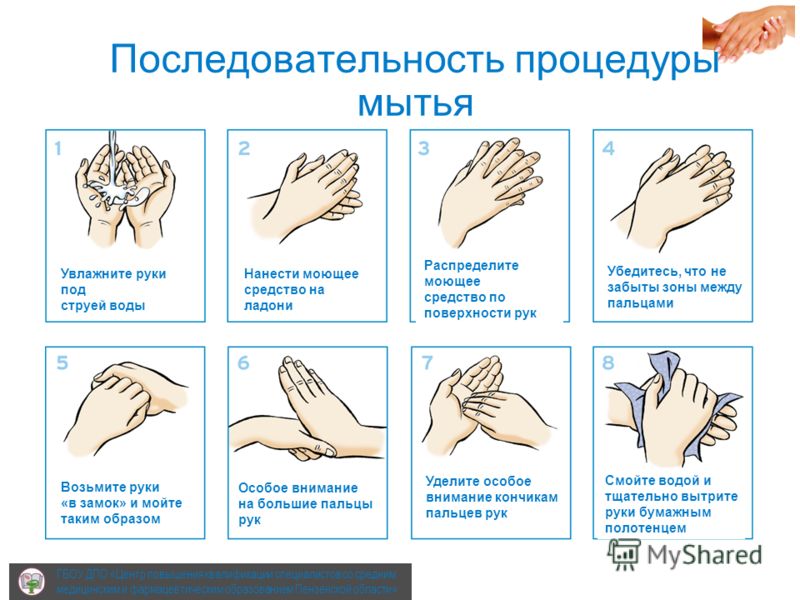 Билет № 6Вопрос № 1Расскажи о видах  уборочного инвентаря, его значении, применении, хранении.Уборочный инвентарь - различные предметы хозяйственного обихода для максимального облегчения работы уборщика. Основное требование к инвентарю – соответствие нормам гигиены и удобство в применении.Выбор инвентаря зависит:от цели уборки: жилые, офисные, общественные, промышленные помещения. от видов уборки: сухая, влажная.Для сухой уборки используются такие инструменты: веник, щетки, совок, выбивалка, щетка для пыли.Для влажной уборки понадобятся: ведро, швабра, ветошь,  моп.Инвентарь для механической уборки:  пылесос, для больших помещений подметальная, моечная машины, парогенератор. За чистотой и состоянием любого уборочного инвентаря необходимо тщательно следить. Правильное хранение инвентаря существенно продлевает срок его пригодности. На весь уборочный инвентарь следует нанести маркировку или пометить ярким цветом. Уборочный инвентарь, который используется для наведения чистоты в санузлах необходимо хранить отдельно от остального инвентаря.Для уборки пола и стен используется отдельный инвентарь. Загрязненный инвентарь дезинфицируют, промывают в воде и просушивают. Тележки, ведра, мопы, швабры должны храниться в отдельном помещении.Хранение пылесоса должно производиться в отдельном шкафу или помещении. Вопрос № 2Расскажи о трудовом  договоре, содержании трудового договора, документах, предъявляемых при заключении трудового договора.	Трудовой договор – соглашение между работодателем и работником.Работник обязуется выполнить работу по определенной специальности, подчиняясь внутреннему трудовому  распорядку. Работодатель обязуется выплачивать работнику зарплату и обеспечить условия труда.Вид трудового договора: бессрочный, срочный (на определённый срок).	Содержание трудового договора:Место работыТрудовые обязанности работникаУсловия оплаты трудаРежим рабочего времени и времени отдыхаТрудовой договор:заключается в письменной форме, составляется в двух экземплярах,оба экземпляра подписываются сторонами,один экземпляр трудового договора передается работнику, другой хранится у работодателя,вступает в силу со дня его подписания работником и работодателем.Документы, предъявляемые при заключении трудового договора.Паспорт – документ, удостоверяющий личность.Трудовая книжка.Страховое свидетельство государственного пенсионного страхования.Документы об образовании, о квалификации.Билет № 7Вопрос № 1Расскажи об организации работы в прачечной,профессии оператора прачечной, его должностных обязанностях.Пра́чечная — предприятие бытового обслуживания, производящее стирку и последующую обработку белья. Прачечная осуществляет три стадии технологического процесса обработки белья: стирка;  сушка;  глажение.  Оператор прачечной - это работник, который работает в коммерческой прачечной или прачечной учреждения.На должность оператора принимаются лица не моложе 18 лет, без предъявления требований к образованию и стажу работы, не имеющие противопоказаний по состоянию здоровья и прошедшие инструктаж: вводный и первичный на рабочем месте, инструктаж по охране труда и др. Работники прачечных должны быть обеспечены спецодеждой, спецобувью: костюм (или халат) х/б, фартук с нагрудником прорезиненный, перчатки резиновые, косынка х/б, обувь непромокаемая на нескользящей подошве.Должностные обязанности:1. Осуществлять сортировку белья  (по цвету, качеству, ассортименту).2. Производить взвешивание белья перед стиркой.3. Профессионально эксплуатировать оборудование прачечной. 4. Не допускать перегрузки стиральных и сушильных машин.5. Правильно и экономично использовать моющие средства.6. Профессионально обслуживать гладильное оборудование.7. Поддерживать чистоту и порядок на рабочем месте. Строго соблюдать санитарно-гигиенические требования и нормы.8. Выполнять правила противопожарной безопасности, соблюдать технику безопасности на рабочем месте.Вопрос № 2Расскажи о видах и правилах уборки служебных помещений, о требованиях к  качеству уборки.Уборка помещения -  работа по  приведению  в порядок помещения: наведение чистоты, удаление пыли и грязи с различных поверхностей.Виды уборки: ежедневная (текущая), генеральная.Ежедневная (текущая) уборка включает сухую и влажную (мокрую)  уборки.Генеральная (сезонная) уборка проводится несколько раз в год. Во время уборки помимо сухой и влажной чистки всех доступных поверхностей, пыль и грязь удаляется из труднодоступных мест, таких как:осветительные приборы;карнизы и жалюзи;верхние плоскости шкафов и навесных шкафчиков;удаление пыли под корпусной и мягкой мебелью;мытье окон.Основное правило любой уборки, любого помещения — убираем сверху-вниз, от потолка к полу и от окна к двери.Требования к качеству уборкиБилет № 8Вопрос № 1Расскажи о профессии уборщика  помещений, основных требованиях к профессии, должностных обязанностях  уборщика.Уборщик помещений  - относится к категории рабочих, специалист, отвечающий за уборку и санитарное состояние помещений. Основная деятельность уборщика связана с профессиональной уборкой помещений различного типа: (квартир, офисов, складских и торговых помещений и пр.).На  должность  уборщика назначается лицо без предъявления требований к образованию и опыту работы.Уборщик помещений должен знать:правила санитарии и гигиены по содержанию помещений;устройство и назначение оборудования и приспособлений для уборки;правила сухой и влажной уборки;назначение и концентрацию моющих и дезинфицирующих средств и правила безопасного пользования ими;правила эксплуатации санитарно-технического оборудования;правила по охране труда, производственной санитарии и противопожарной безопасности.Должностные обязанности:уборка помещений, коридоров, лестниц, санузлов;удаление пыли, подметание и мойка стен, полов, потолков, окон, дверных блоков, мебели и ковровых изделий и т. д.;чистка и дезинфицирование мест общего пользования;сбор и вынос мусора в установленное место;расстановка урн для мусора, их очистка и дезинфицирование;получение моющих и дезинфицирующих средств, инвентаря и обтирочного материала;приготовление моющих и дезинфицирующих растворов;чистка, мойка, дезинфекция оборудования, приспособлений для уборки, правильное  их хранение;соблюдение правил санитарии и гигиены в убираемых местах;соблюдение правил внутреннего трудового распорядка, техники безопасности, противопожарной защиты.Вопрос № 2Расскажи об организации работы моечных цехов пищеблока, обработке кухонной и столовой посуды.Моечные цеха пищеблока предназначены  для мытья столовой и кухонной посуды. Моечные цеха должны быть изолированы от других помещений, чтобы предупредить возможность загрязнения пищевых продуктов и оборудования остатками пищи.Мытье кухонной посуды должно быть предусмотрено отдельно от столовой посуды. Помещение для мытья кухонной посуды располагается рядом с кухней, а для мытья столовой посуды — рядом с раздаточной. Оборудование моечных цехов:  посуду моют в металлических ваннах из нержавеющей стали. Для мытья столовой посуды применяются двух или трехсекционные ванны; кухонная посуда моется в отдельной двухсекционной  ванне. Моечный цех для мытья столовой посуды может быть оборудован посудомоечной машиной.В моечных помещениях вывешивают инструкцию о правилах мытья посуды и инвентаря с указанием концентрации моющих средств, температурных режимах воды в моечных ваннах.
Просушивают посуду на специальных полках или решетках. Не допускается еевытирание полотенцем.Чистую кухонную посуду и инвентарь хранят на стеллажах на высоте не менее 0,5 м от пола; столовую посуду - в шкафах или на решетках; столовые приборы - в специальных ящиках-кассетах.Билет № 9Вопрос № 1Расскажи о  машинной стирке белья и одежды,  о видах стиральных машин, правилах пользования и правилах безопасности при работе.Стиральная машина - электробытовое устройство для стирки белья и одежды, может иметь 20-40 программ стирки; способна вмещать от 3 до 8 кг белья.	Виды стиральных машин:по способу загрузки: стиральная машинка с вертикальной или с фронтальной  загрузкой.по весу загружаемого белья:  с загрузкой до 4 кг (узкая), до 8 кг (широкая).по применению: бытовая или профессиональная стиральная машина.ТБ при работе со стиральной машинойМашина должна стоять   на ровной поверхности.Оберегать поверхность от механических повреждений.Включать и выключать машину сухими руками. Нельзя перегружать машину бельём.Протирать машину после работы.При технических неисправностях необходимо вызывать мастера.Загрузка моющих средств:Использовать моющие средства, предназначенные для автоматических стиральных машин.Соблюдать норму загрузки моющих средств.Подготовка и запуск режима стирки.Провести сортировку белья и одежды.Выбрать режим стирки.Открыть дверцу, загрузить бельё и закрыть дверцу стиральной машины.Открыть выдвижной ящик и добавить средства для стирки. Закрыть выдвижной ящик.Нажать кнопку Питание.Выбрать программу стирки.Нажать кнопку Старт. По окончании стиркиВыгрузить бельё из машинки.Насухо вытереть резинку по окружности барабана.Оставить дверцу машины открытой на несколько часов, после полного высыхания дверцу закрыть.Вопрос № 2Расскажи о дисциплине труда.Дисциплина труда – обязательное для всех работников  соблюдение правил внутреннего  трудового распорядка: своевременный приход на работу и уход с работы, полноценное использование рабочего времени, выполнение своих трудовых обязанностей.Работодатель поощряет работников, добросовестно исполняющих трудовые обязанности, и применяет дисциплинарные взыскания за совершение работником дисциплинарного проступка.К дисциплинарным проступкам относятся:прогул;отсутствие на рабочем месте без уважительных причин;появление на работе в состоянии алкогольного, наркотического или токсического опьянения;нарушение работником требований по охране труда;отказ  от периодического медицинского осмотра.Порядок применения дисциплинарных взысканий.Составление акта о совершении проступкаИзложение объяснений сотрудника (письменное)Издание приказа о применении наказанияЕсли работник не совершал проступков в течение года, взыскание ликвидируется,                составляется акт о снятии взыскания.Билет № 10Вопрос № 1Расскажи о профессии кухонного рабочего, основных требованиях к профессии,  должностных обязанностях.Кухонный  рабочий – относится к категории рабочих, отвечает за содержание в чистоте и порядке кухонного инвентаря и оборудования, мытье посуды в ручном режиме или на посудомоечной машине.На должность кухонного рабочего назначается лицо, достигшее 18-ти летнего возраста, без предъявления требований к образованию и опыту работы. К работе кухонными рабочими допускаются лица, прошедшие медицинский осмотр, вводный инструктаж и инструктаж по охране труда на рабочем месте, усвоившие правильные и безопасные приёмы работы.Кухонный рабочий должен быть обеспечен специальной санитарной одеждой (халат или куртка, брюки, головной убор, легкая нескользкая рабочая обувь) в количестве не менее трех комплектов на одного работника, в целях регулярной ее замены.Кухонный рабочий должен знать:правила санитарии и гигиены труда;правила эксплуатации оборудования;наименование кухонной и столовой  посуды, инвентаря, их назначение;правила сбора и хранения отходов;правила и режим мытья столовой и кухонной посуды, панелей, полов;правила пользования моющими средствами; правильную маркировку инвентаря и оборудования.Должностные обязанности кухонного рабочего:удаляет остатки пищи и пищевые отходы, производит сбор пищевых отходов; готовит моющий и дезинфицирующий раствор;моет использованную посуду с применением моющих и дезинфицирующих средств; сушит посуду и приборы; доставляет чистую посуду в цеха; выносит мусор и пищевые отходы за пределы цехов; содержит свое рабочее место в чистоте: моет регулярно в конце смены оборудование, производственные ванны, панели, полы; сушит в конце дня тряпки для мытья пола;соблюдает правила по охране труда, технике безопасности и противопожарной безопасности.Вопрос № 2Расскажи о влажно-тепловой обработке  белья и одежды: назначении, режимах, правилах пользования и безопасности.Влажно-тепловая обработка (утюжка) – один из видов ухода за бельём и одеждой, выполняется при помощи утюга. Бельё и одежду утюжат с целью эстетики и гигиены.Утюг — электробытовой прибор для разглаживания складок и заминов на одежде. Устройство утюга:Правила безопасности при утюжкеПроверить целостность шнура и чистоту подошвы утюга.Во время работы включать и выключать утюг сухими руками, берясь за корпус вилки.В процессе утюжки ставить утюг на специальную подставку.Следить за тем, чтобы шнур не касался подошвы утюга.По окончании работы выключить утюг.Режимы влажно тепловой обработкиВажнейшим условием для эффективной утюжки является соблюдение температурного режима.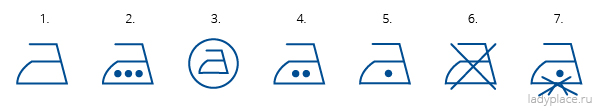 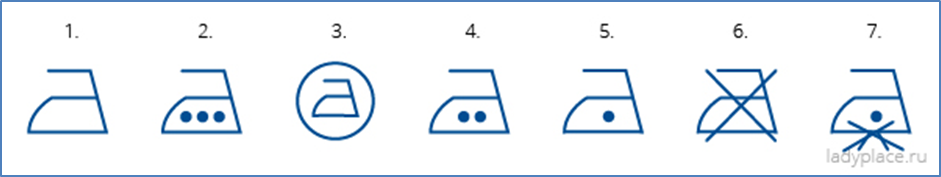 Глажка разрешена.Гладить изделие горячим утюгом до температуры 200 °С (изделия из льна и хлопка). ……Разрешается гладить утюгом при температуре до 150 °С (шерсть, вискоза). Разрешается гладить при температуре до 110 °С слегка нагретым утюгом (капрон, шёлк).Глажка изделия запрещена.Изделие не отпаривать.Правила пользования утюгом:Утюжь на специальной доске или на ровной поверхности, застеленной мягкой, чистой тканью. Проверь подошву утюга перед использованием. Утюжь только чистое бельё и одежду. Перед началом утюжки  проверь, при каком температурном режиме необходимо утюжить бельё и  одежду (эта информация указана на ярлычке одежды).Белье и одежду лучше всего утюжить чуть влажными.Билет №1Расскажи о лестнице, её устройстве, уборке лестницы в помещении.Расскажи об использовании чистящих и моющих средств при уборке помещений, о правилах безопасности при их  использовании.Практическая работа.Билет №2Расскажи о санитарном режиме в лечебном учреждении, о видах уборки помещений: текущей и генеральной.Расскажи об уходе за полом, средствах и правилах ухода, видах уборочного инвентаря.Практическая работа.Билет №3Расскажи о работе санитара(ки) в приёмном отделении больницы.Расскажи о пылесосе, о порядке работы с пылесосом, правилах техники безопасности при работе с пылесосом.Практическая работа. Билет №4Расскажи о профессии  дворника, основных требованиях к профессии  и должностных обязанностях.Расскажи о санузле, его устройстве, общих правилах при уборке санузлов, приспособлениях  и средствах для уборки.Практическая работа.Билет №5Расскажи о видах и  назначении мебели, правилах ухода за мебелью в зависимости от покрытия.Расскажи о личной гигиене  младших медицинских работников.Практическая работа.Билет №6Расскажи о видах  уборочного инвентаря, его назначении, применении, хранении.Расскажи о трудовом  договоре, содержании трудового договора, документах, предъявляемых при заключении трудового договора.Практическая работа.Билет №7Расскажи об организации работы в прачечной, профессии оператора прачечной, его должностных обязанностяхРасскажи о видах и правилах уборки служебных помещений, об определении качества уборки.Практическая работа.Билет №8Расскажи  о профессии уборщика  помещений, основных требованиях к профессии, должностных обязанностях  уборщика.Расскажи об организации работы моечных цехов пищеблока, обработке кухонной и столовой посуды.Практическая работа.Билет №9Расскажи о  машинной стирке белья и одежды,  о видах стиральных машин, правилах пользования и правилах безопасности при работеРасскажи о дисциплине труда.Практическая работа.Билет №10Расскажи о профессии кухонного рабочего, основных требованиях к профессии,  должностных обязанностях.Расскажи о влажно-тепловой обработке  белья и одежды: назначении, режимах, правилах пользования и безопасности.Практическая работа.Средства разделяют по назначению:Моющие.Чистящие.Дезинфицирующие.По сфере применения:Бытовые.Профессиональные.По физическим свойствам:Жидкие (жидкость, гель)Твердые (порошок)По концентрации:Концентрированные.Готовые.Правила храненияПравила ТБ при использованииНе хранить в открытом виде.Держать в плотно закрытой фабричной упаковке.Место хранения должно быть с хорошей вентиляцией и защищенным от попадания прямых солнечных лучей. •Использовать  строго  по назначению. •Соблюдать инструкции по дозировке и применению.•Избегать попадания в глаза.•Хранить в недоступном для детей месте. •После использования тщательно вымыть руки.Текущая уборка проводится 2 раза в течение дня.Уборка больничных помещений должна быть обязательно влажной.Мебель, подоконники, двери и дверные ручки, пол (в последнюю очередь)  протирают влажной ветошью. Влажную уборку обязательно завершают проветриванием палат. Влажную уборку санузлов (ванн, раковин, унитазов) проводят несколько раз в день по мере их загрязнения.              Генеральная уборка проводится 1 раз в месяц.             Во время уборки обрабатывают стены, мебель, светильники, батареи, подоконники,  двери, полы и плинтуса.Последовательность действийОтодвинуть мебель для обеспечения свободного доступа к обрабатываемым поверхностям.Обработать поверхности ветошью, смоченной дезинфицирующим средством с моющими свойствами.Отмыть поверхности чистой водой, чистой ветошью. Вымыть пол чистой водой.             Протирку оконных стекол производят 1 раз в месяц изнутри и 2 раза в год  снаружи. Порядок подготовки пылесоса к работе.Проверить чистоту фильтра (пылесборник). Вставить гибкий шланг в отверстие корпуса.Установить на трубку нужную щётку-насадку.Вытянуть шнур из корпуса пылесоса.Включить вилку в розетку.Нажать на кнопку включения.                     После окончания работы:По завершению процесса уборки  отключить пылесос и извлечь шнур из розетки.Очистить пылесборник.Вымыть использованные насадки.После завершения работы протирать аппарат влажной тряпкой изнутри и снаружи.Хранить в правильном положении, не сгибать и не перевязывать слишком туго шланг.Мягкая мебель, обтянутая тканью.Сухую чистку проводят  с помощью пылесоса и насадки «мягкая щетка».Мягкая мебель, обтянутая кожей, кожзаменителем.Мебель, протирают влажной (хорошо отжатой) салфеткой или поролоновой губкой с применением слабого мыльного раствора, затем чистой влажной салфеткой, потом вытирают насухо.Стеклянная мебельСтеклянные поверхности очищают с помощью мягкой ткани с использованием специальных средств по уходу за стеклянными поверхностями.Деревянная мебельПоверхность мебели рекомендуется протирать слегка увлажненной водой мягкой  салфеткой. Затем вытереть насухо.Мебель с пластиковыми покрытиямиМыть с помощью любых моющих и чистящих средств.Сухая уборка – это сбор пыли, мелкой грязи  без использования воды и чистящих средств.  Последовательность уборки:Очистить урны от мусора.Удалить мусор с пола.Вынести мусор в специально отведённое место.Влажная уборка – это удаление загрязнений с использованием воды и чистящих средств. Влажная уборка всегда проводиться после сухой. Последовательность уборки:Провести сухую уборку.Протереть поверхности (мебель, подоконники, двери)  влажной салфеткой. Вымыть пол.Наименование операции по уборке и уходу Вид поверхности Качество поверхности после уборки и ухода Метод контроля1 Сухая уборкаПолы, стены, мебельОтсутствие скопления пыли или мусора под мебелью, в углах, на плинтусах.Внешний осмотр2 Влажная уборкаПолыОтсутствие скопления грязи, пятен и разводов на поверхности полов. Внешний осмотр2 Влажная уборкаСтены Отсутствие потеков, высохших капель и брызг чистящего вещества, пятен на поверхности стен.Внешний осмотр2 Влажная уборкаОкна, зеркалаОтсутствие скопления грязи и пыли на стекле, потеков, пятен, отпечатков пальцев, разводов грязи, высохших брызг и капель чистящего вещества. Внешний осмотр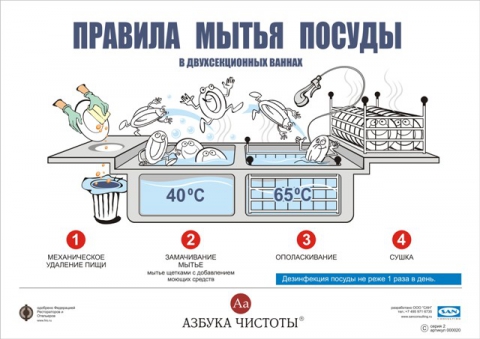 Механическое удаление пищи.Замачивание, мытьё с добавлением моющих средств.Ополаскивание.Сушка.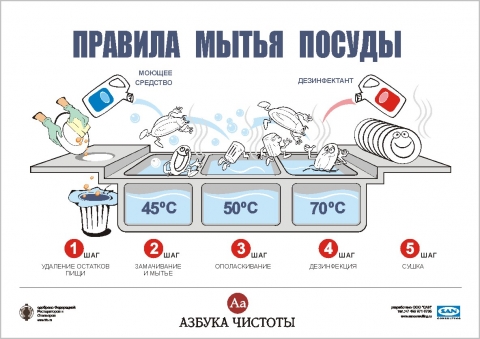 Механическое удаление остатков пищи.Замачивание и мытье.Ополаскивание.Дезинфекция.Сушка.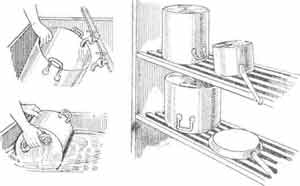 Механическое удаление пищи.Замачивание, мытьё с добавлением моющих средств.Ополаскивание.Сушка.Поощрения за добросовестный трудДисциплинарные взысканияобъявление благодарности;выдача премии;награждение ценным подарком;награждение почетной грамотой;занесение на Доску почетазамечание;выговор;увольнение.1 нарушение – 1 взыскание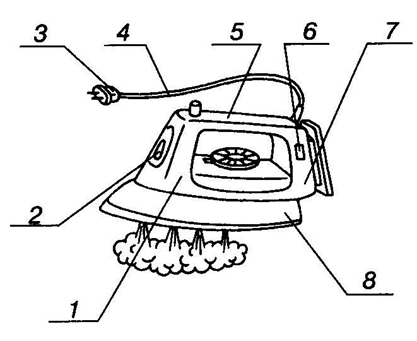 КорпусВодоналивное отверстиеВилкаШнурРучкаСигнальная лампочкаПодошва